Moderation Day Venues 2021 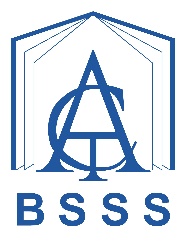 DRAFT pending COVID-19 restrictionsModeration 2021Day 1:		Tuesday 2 March (Year 11, Semester 2, 2020)Information session:  Thursday 18 February 2021Day 2:		Thursday 12 August (Year 12, Semester 1, 2021)Information session:  Thursday 29 July 2021Moderation Group SubjectsHost CollegeArtsDance, Drama, Media, Music, Photography, Visual ArtsDickson CollegeEnglish Contemporary English, Essential English, English, Literature, ESL, Diversity in Learning (Day 1)Erindale CollegeLanguages Chinese/Korean, French, German, Indonesian, Japanese, Spanish/Italian/LatinTrinity Christian SchoolMathematicsContemporary Maths, Essential Maths, Maths Applications, Maths Methods, Specialist Methods, Specialist Maths,Diversity in Learning (Day 2)UCSSC, Lake GinninderraPEExercise Science, Physical Education,Outdoor Education, Health and Wellbeing, other Sports StudiesMarist CollegeScienceBiology, Chemistry, General Science Agriculture, Physics/FlightCanberra CollegeHASS and LibraryGeography/Global Studies, History, Community Service, Psychology, Sociology, Philosophy, Religious Studies, Interdisciplinary Inquiry, LibraryMerici CollegeBus/IT/TechBusiness, Business Administration, Economics, Accounting, IT, Legal Studies and Politics, Design & Technology, Fashion & Textiles,Food & Resource Management, Hospitality, Tourism, WorkshopNarrabundah CollegeAutomotive TechnologyNB: Teachers attend Erindale College Day 1 for tour, (UCSSC, Lake Ginninderra, Day 2) prior to morning tea then join other Technology groups at Narrabundah CollegeNB: Teachers attend Erindale College Day 1 for tour, (UCSSC, Lake Ginninderra, Day 2) prior to morning tea then join other Technology groups at Narrabundah CollegeCateringCo-ordinationDay 1:  Orana Steiner SchoolDay 2: 	Brindabella Christian CollegeDay 1:  Orana Steiner SchoolDay 2: 	Brindabella Christian College